Lampiran 1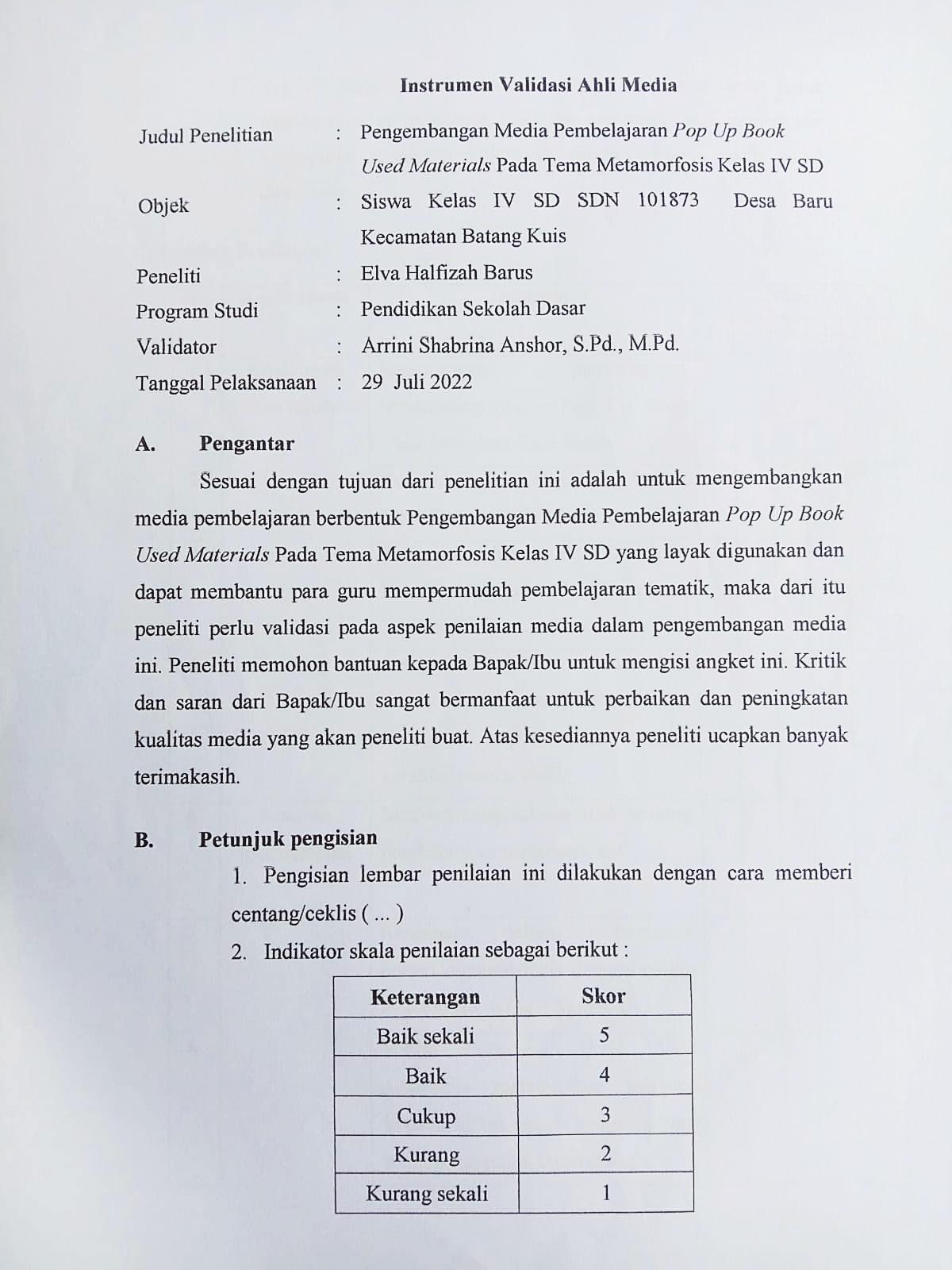 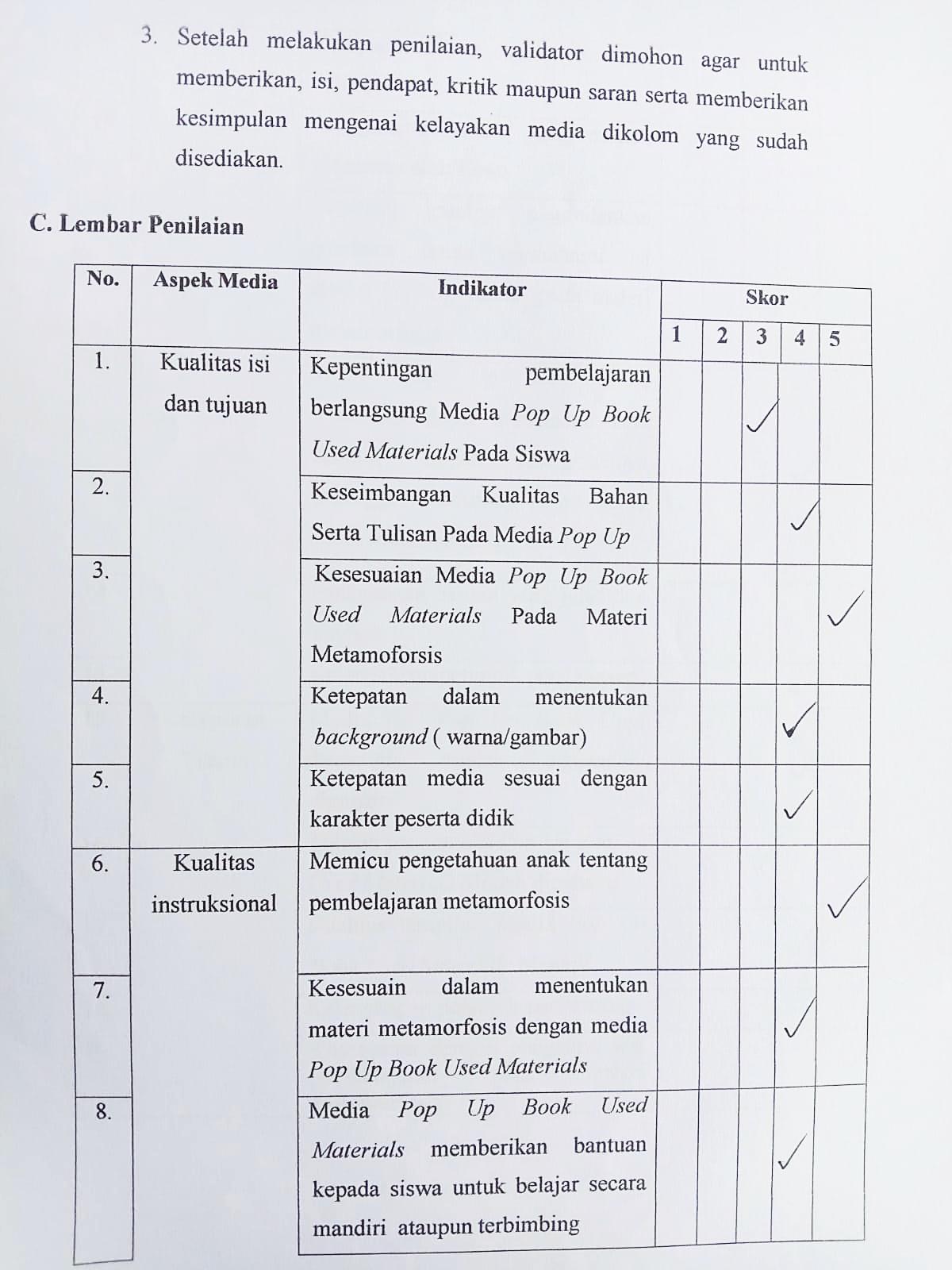 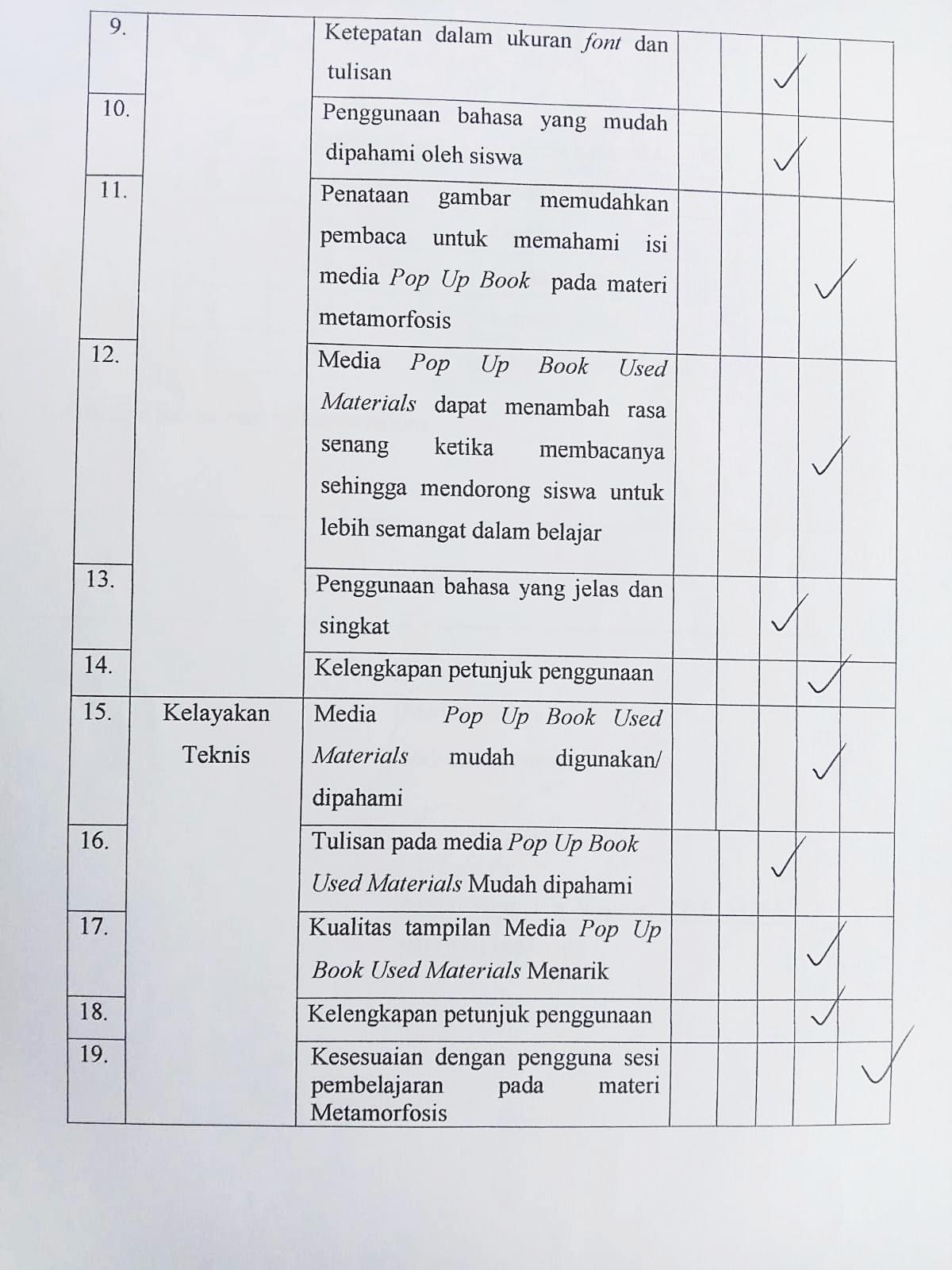 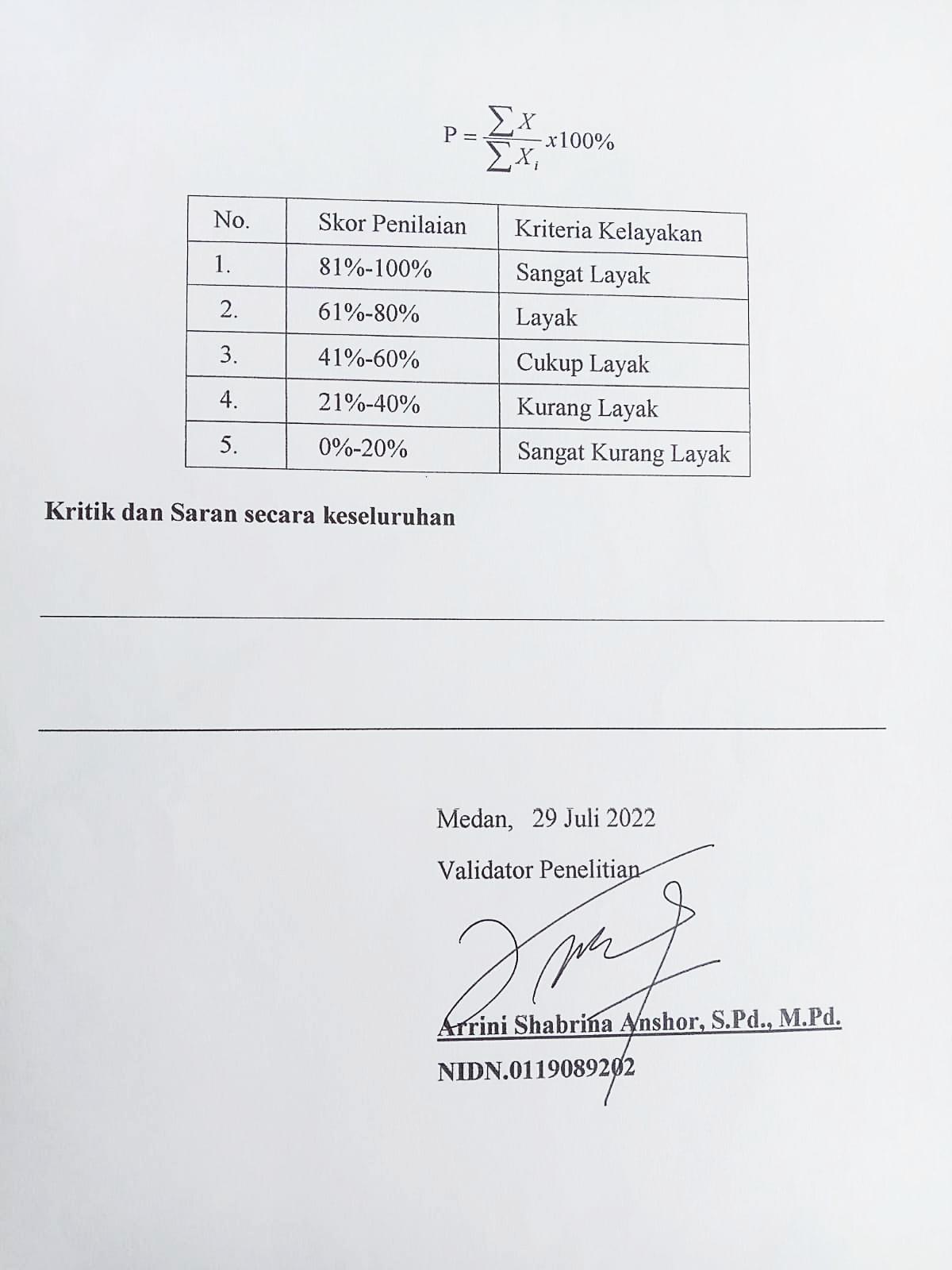 Lampiran 2.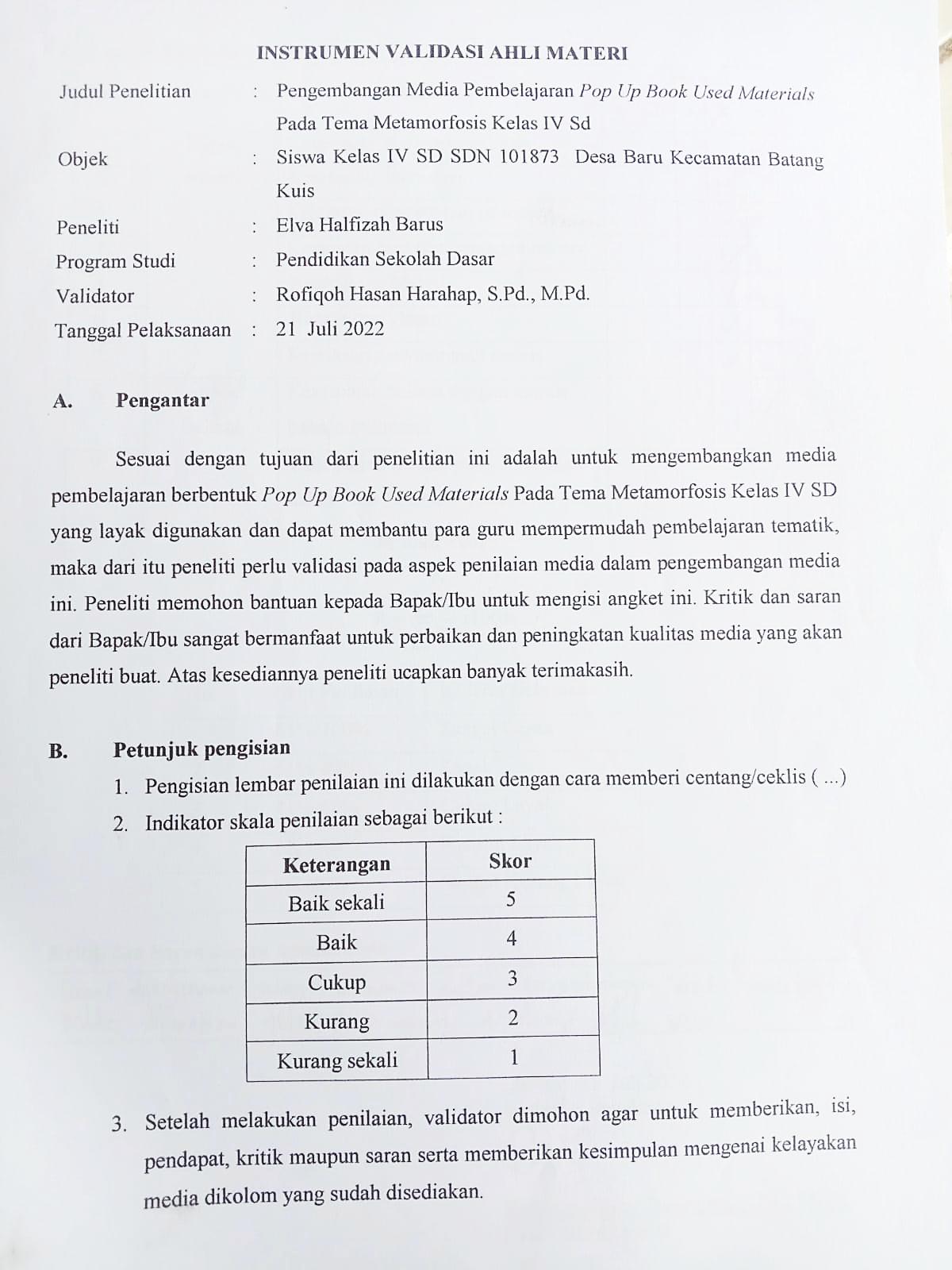 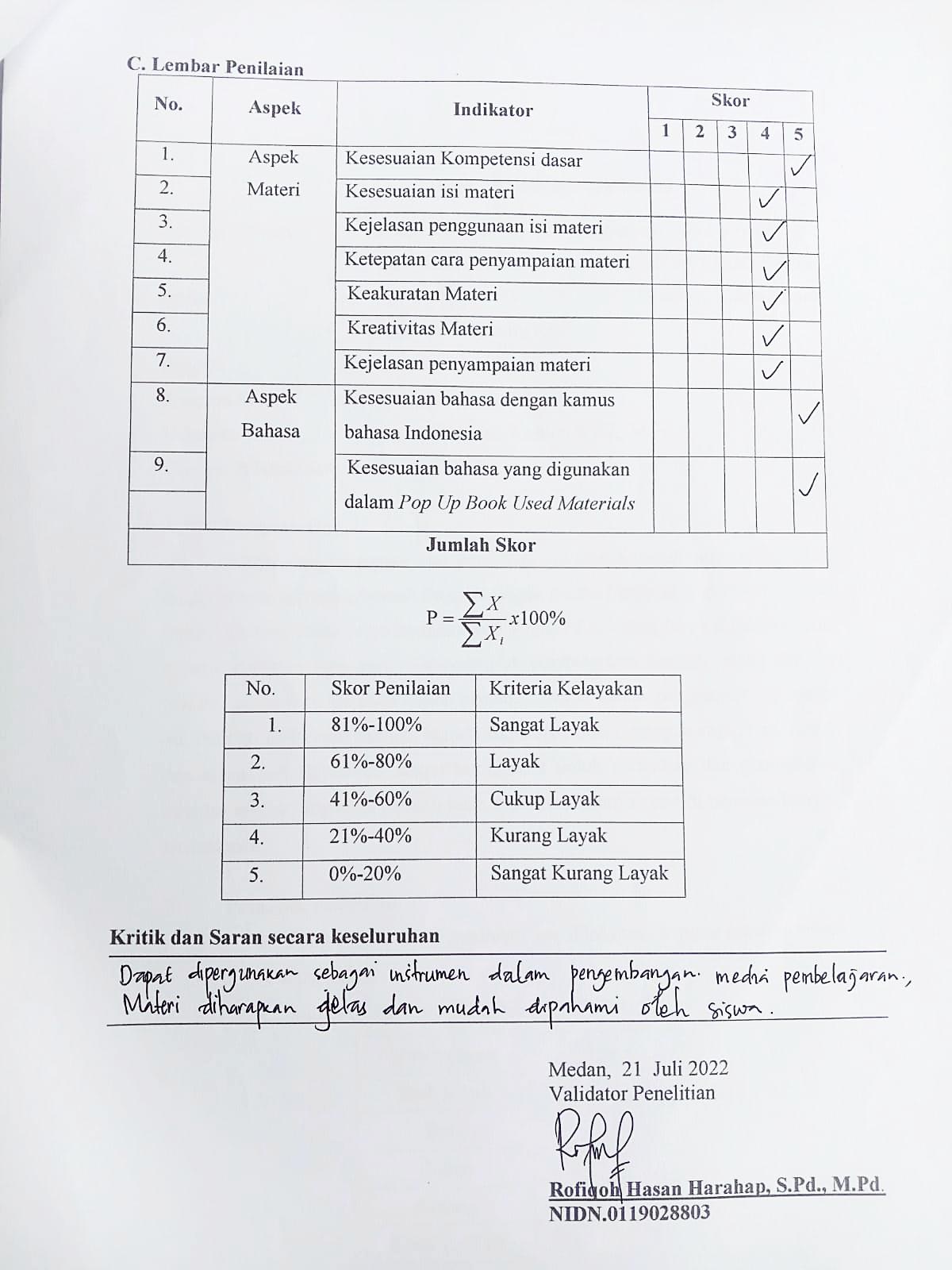 Lampiran 3.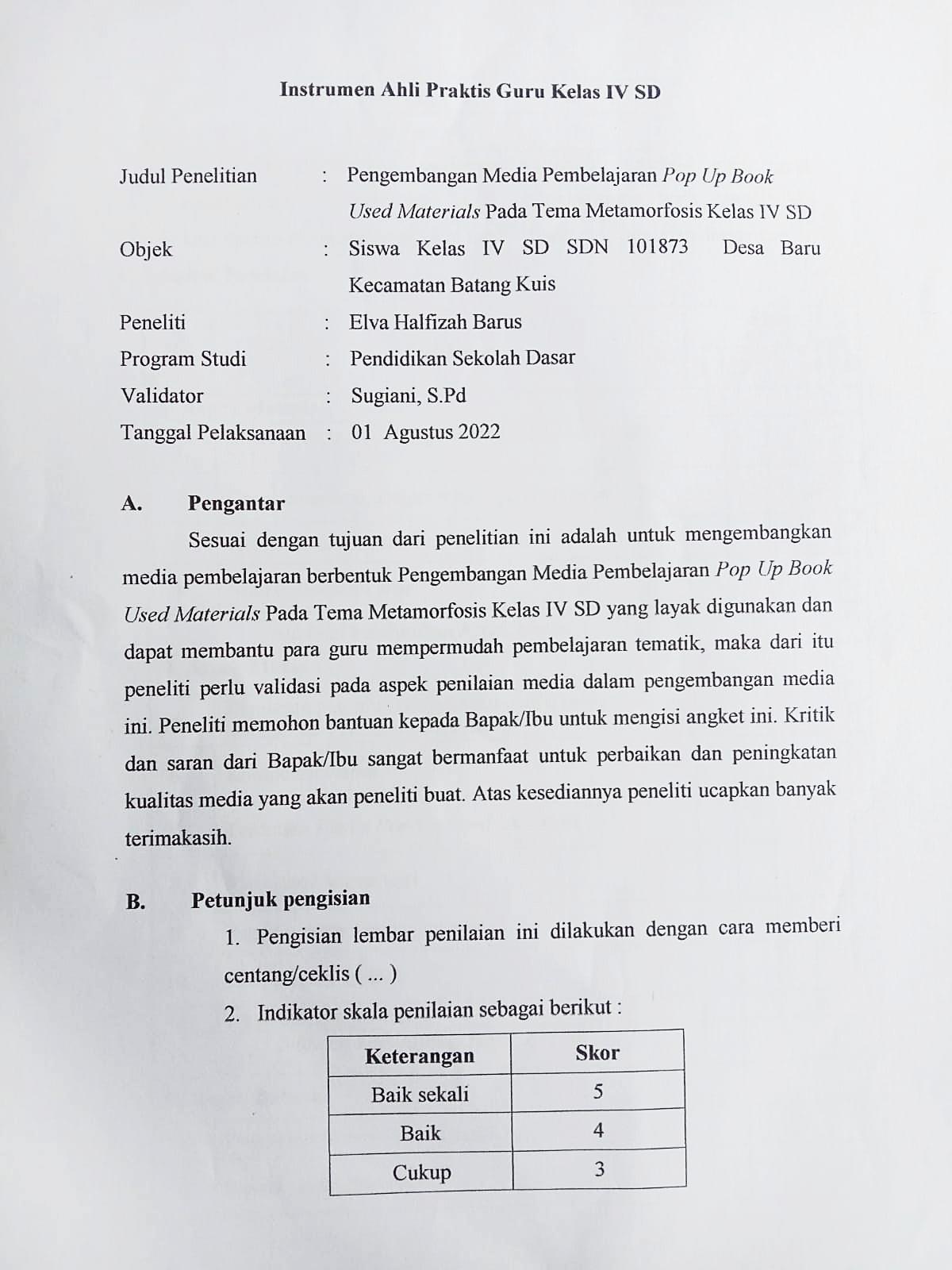 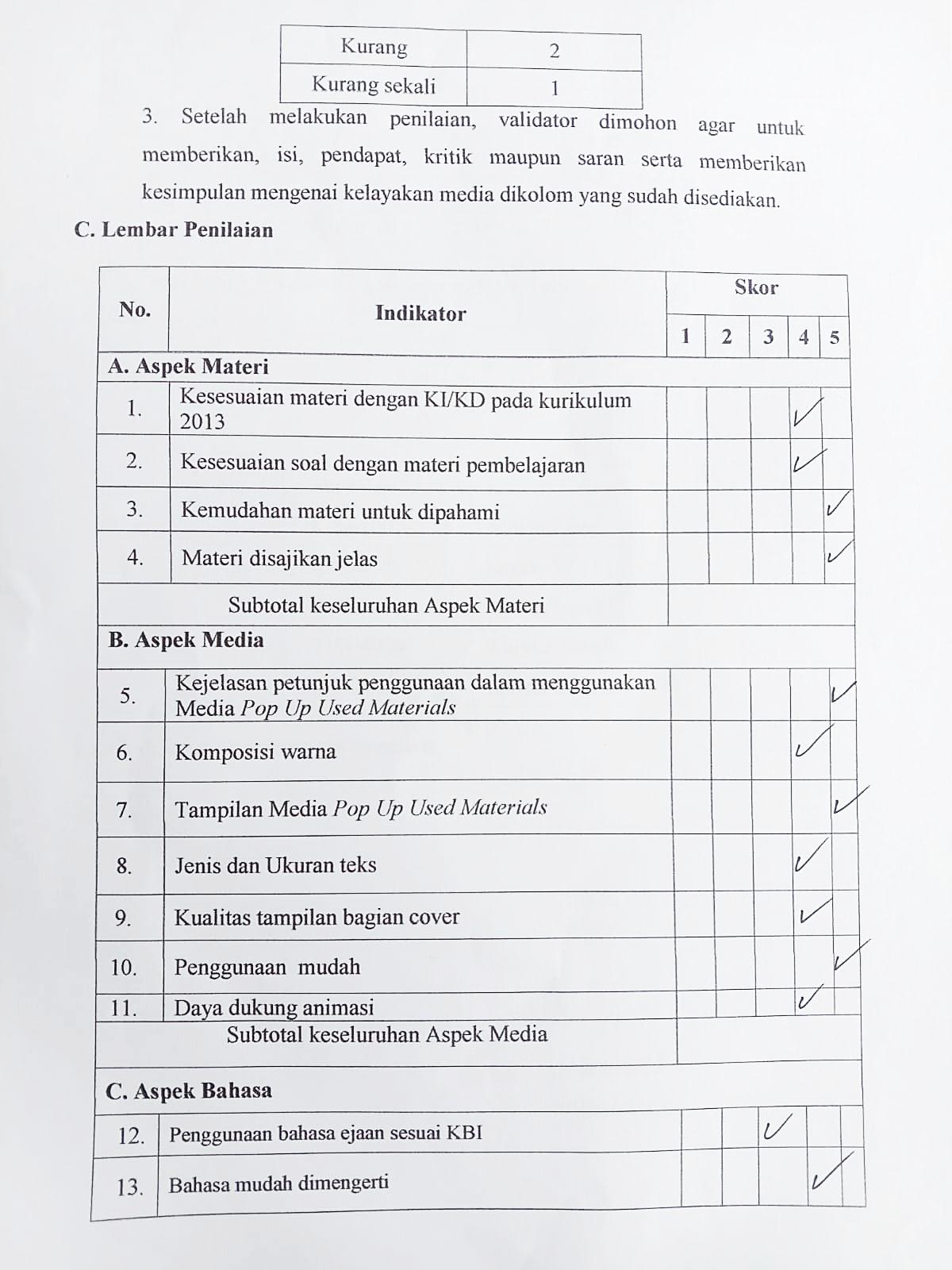 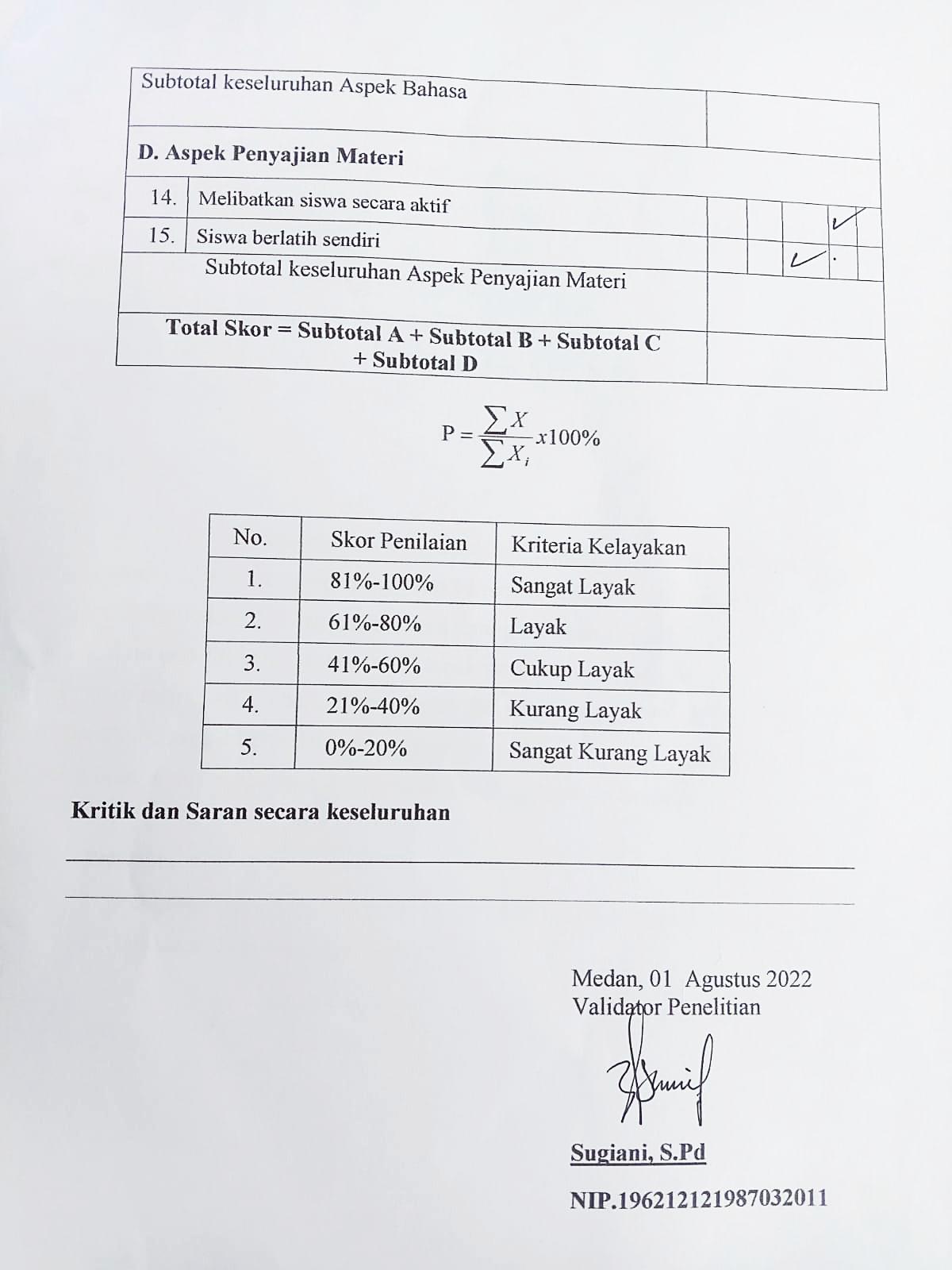 Lampiran 4. Dokumentasi Ahli Media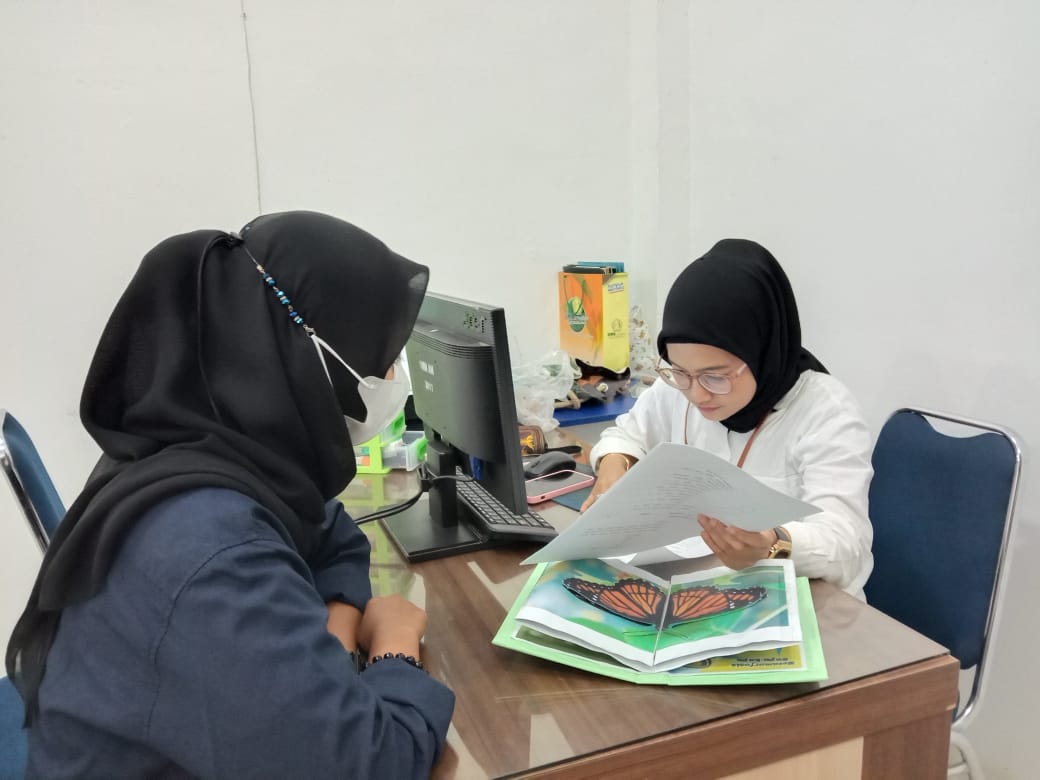 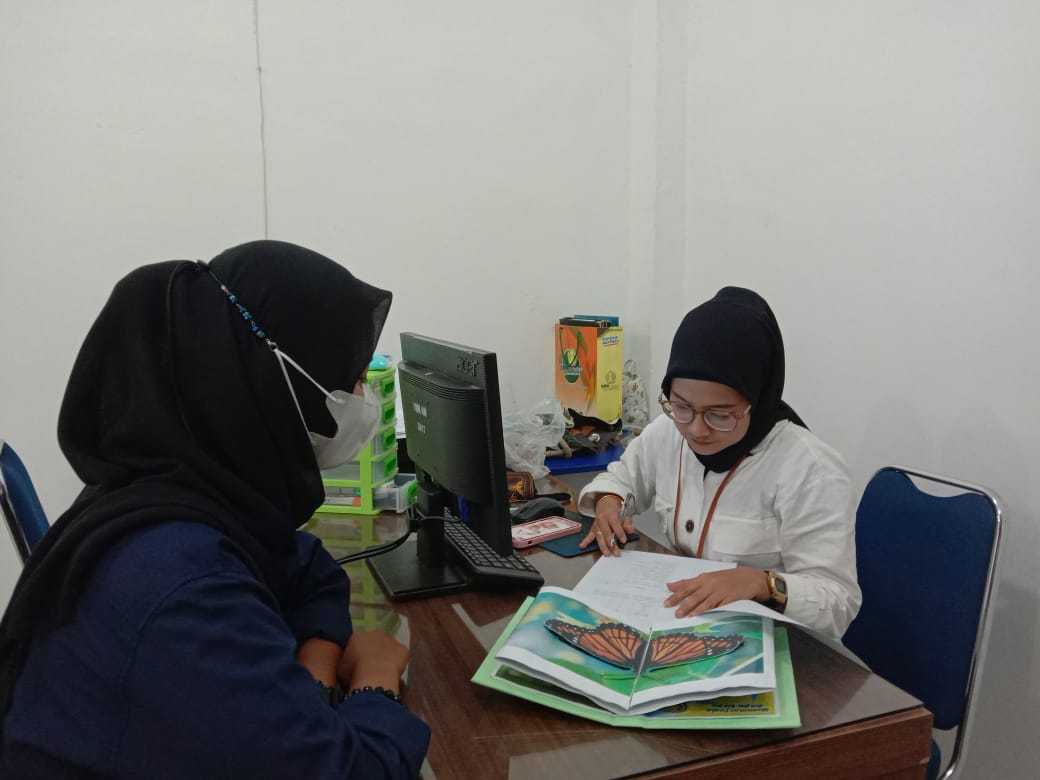 Dokumentasi Ahli Materi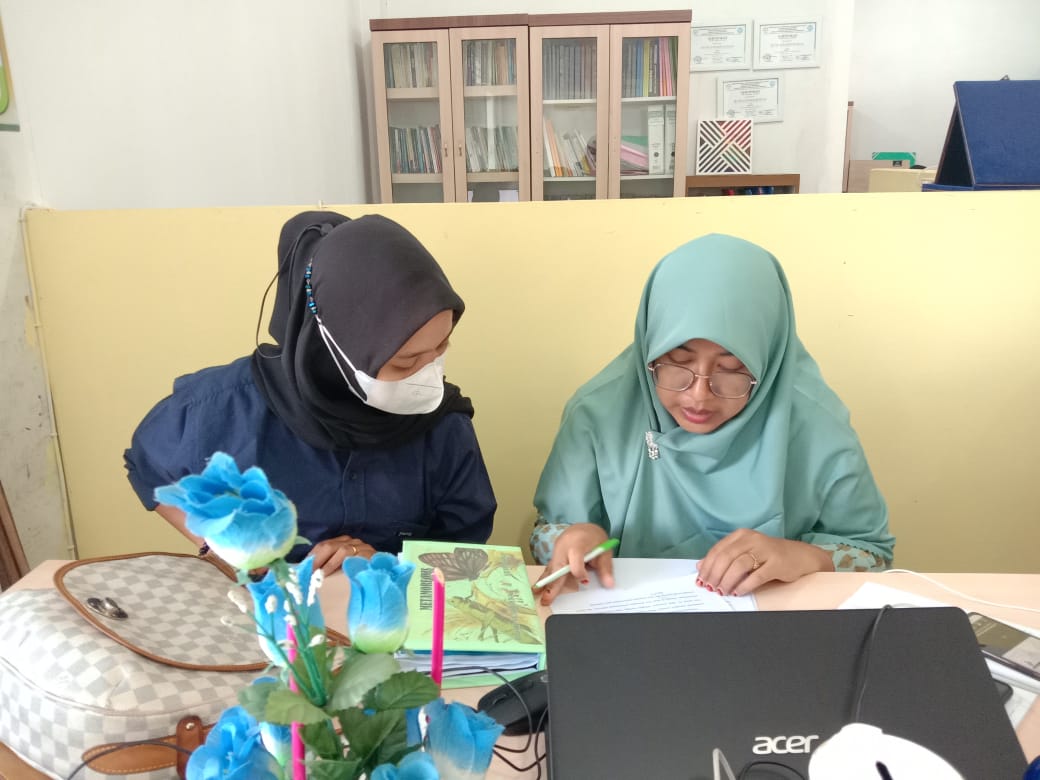 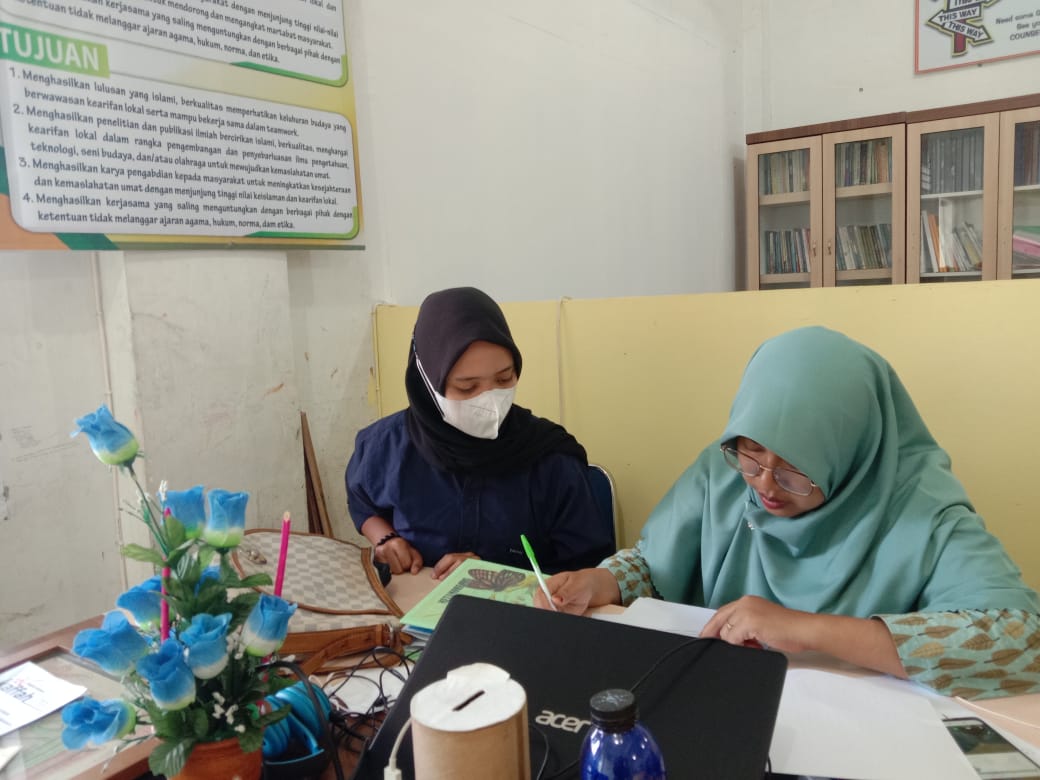 Dokumentasi Guru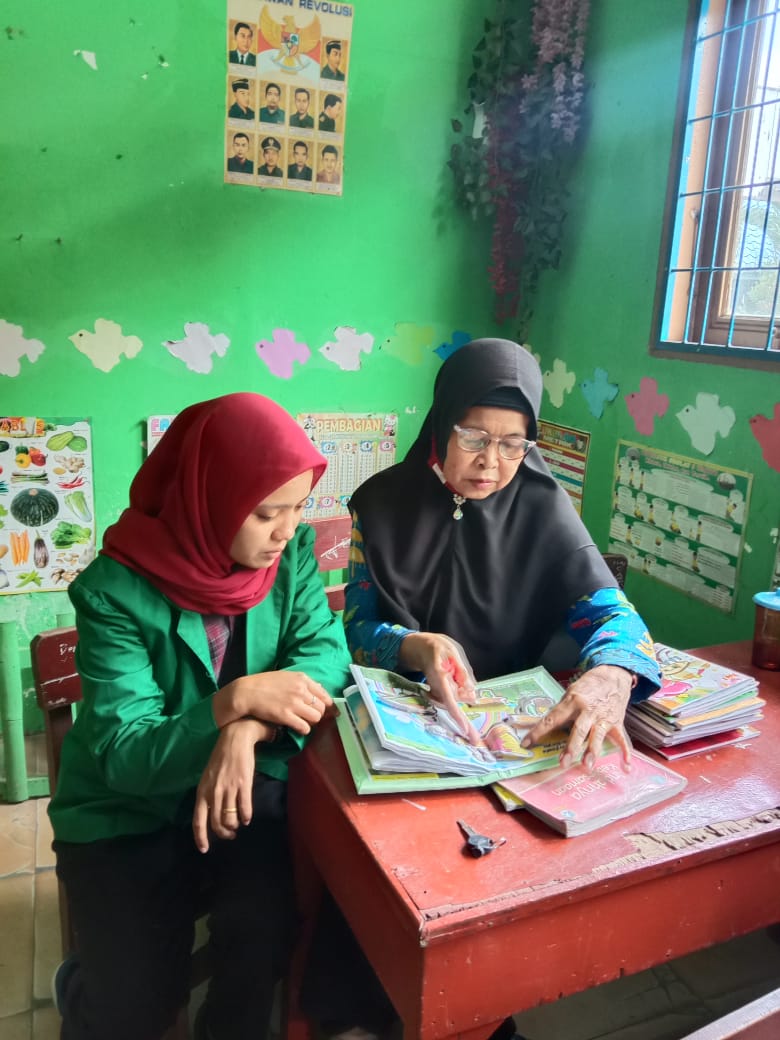 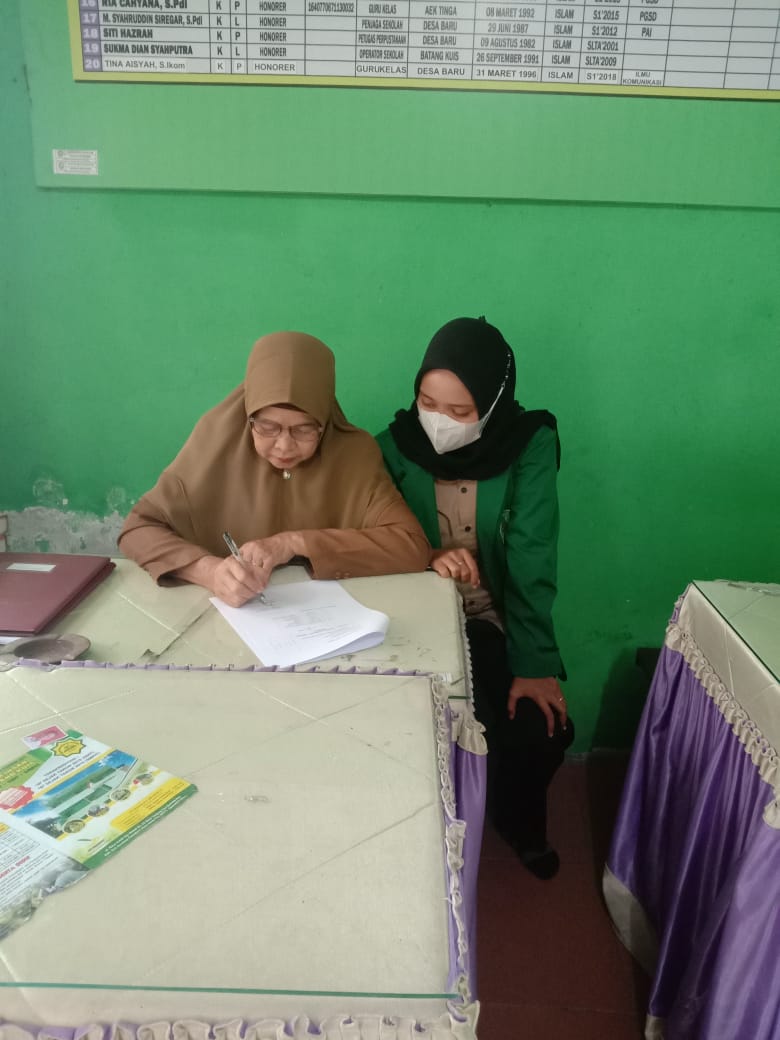 